"CONTRATO DE SERVICIO DE SEGURO TODO RIESGO- INCENDIO PARA EL MINISTERIO DE GOBERNACION Y DESARROLLO TERRITORIAL Y SUSDEPENDENCIAS" No. MG-12/2020Nosotros, JORGE ARMANDO ALFARO QUINTANILLA; actuando por delegación en nombre del MINISTERIO DE GOBERNACIÓN Y DESARROLLO TERRITORIAL, con base al Acuerdo Número NOVENTA Y OCHO, emitido por el Órgano Ejecutivo en el Ramo de Gobernación y Desarrollo Territorial, en fecha dieciocho de noviembre de dos mil diecinueve, por el señor Ministro de Gobernación y Desarrollo Territorial, MARIO EDGARDO DURÁN GAVIDIA, mediante el cual acordó designarme, para que firme los contratos resultantes de los procesos de adquisición realizados por la Unidad de Adquisiciones y Contrataciones Institucional, independientemente de la modalidad de adquisición que se haya seguido, siempre y cuando sea de las que regula la Ley de Adquisiciones y Contrataciones de la Administración Pública en lo sucesivo también denominada LACAP, y no sean de los contratos que debe firmar el Fiscal General; por lo que comparezco a otorgar el presente Instrumento, que en el transcurso del mismo me denominaré: "EL CONTRATANTE" y por otra parte MARIO ANDRÉS LÓPEZ AMAYA, actuando en mi calidad Director Presidente Propietario de la Sociedad SEGUROS FEDECREDITO, SOCIEDAD ANONIMA, que puede abreviarse SEGUROS EEDECREDITO, S.A., del domicilio de San Salvador, Departamento de San Salvador, con Número de Identificación Tributaria cero seiscientos catorce - ciento cuarenta y un mil ciento trece - ciento diez - cero, representación que acredito por medio de la siguienteL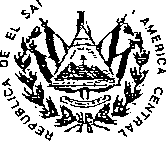 documentación: A) Fotocopia Certificada por Notario de Testimonio de Escritura Pública de Constitución otorgada en la ciudad de San Salvador, Departamento de San Salvador, a las diez horas del día catorce de Noviembre de dos mil trece, ante los oficios notariales de Ana María Espinoza Rojas, de la que consta que su Naturaleza, Régimen, Denominación y Nacionalidad son los expresados, que su plazo es indeterminado, que dentro de su Finalidad se encuentran el desarrollo promoción y comercialización de todo tipo de seguros generales en sus diferentes modalidades incluidas las operaciones de fianzas; que la sociedad será administrada por tina Junta Directiva, que la Representación Legal, Judicial y Extrajudicial y el uso de la Firma Social de la Sociedad corresponderá al Presidente de la Junta Directiva, cuyo período de ejercicio será de CINCO años, pudiendo ser reelectos, en ambos casos con amplias atribuciones para administrar y dirigir los negocios de la Sociedad, pidiendo celebrar toda clase de actos y contratos y realizar todas las operaciones y contraer toda clase de obligaciones; inscrita en el Registro de Comercio al número DIEZ del Libro TRES MIL DOSCIENTOS DOCE, del Registro de Sociedades, el día cinco de febrero de dos mil catorce; b) Copia Certificada por Notario de Testimonio de Escritura Pública por Aumento de Capital y Cambio de Domicilio de la Sociedad, otorgada a las horas del día trece de septiembre de dos mil dieciséis, antes los oficios notariales de ANA MARIA ESPINOZA ROJAS, por los señores Mario Andrés López Amaya, y José Ramon "Bonilla López, en sus calidades de Ejecutores Especiales de Acuerdo tomados por la Junta General Extraordinaria de Accionistas de la Sociedad, Ana Maria Espinoza Rojas, de la que consta que entre otros consta que la Sociedad podrá tener su domicilio en la ciudad de San Salvador, inscrita al número SESENTA Y SIETE del Libro CUATRO MIL CIENTO SIETE del Registro de Sociedades el día ocho de agosto de dos mil diecinueve, c) Copia Certificada por Notario de la Certificación de Credencial de Elección de La Junta Directiva de la sociedad SEGUROS FEDECREDITO S.A., expedida el dia cinco de marzo de 2019, por el Licenciado Alex Edilberto Monico Rodríguez, en su calidad de Secretario de la Junta General Ordinaria de Accionistas, de la que corista que el Licenciado Mario Andrés López Amaya, fue electo Director Presidente por un período de CINCO años, contados a partir de su inscripción en el Registro de Comercio el día veintiocho de marzo de dos mil diecinueve, bajo el Número QUINCE del Libro CUATRO MIL TREINTA Y SIETE del Registro de Sociedades; encontrándose en la documentación antes relacionada acreditada la existencialegal de la Sociedad y a través de la misma, se le confieren las suficientes facultades para comparecer a otorgar actos como el que ampara este instrumento, y que en lo sucesivo se denominará "EL CONTRATISTA", convenimos en celebrar y al efecto así lo hacemos, con base en el proceso de LICITACIÓN ABIERTA No. DR-CAFTA LA ADA-UE-CA-MG- 03/2020 denominada "SERVICIO DE SEGURO POR MEDIO DE POLIZAS PARA VEHICULOS, SEGURO TODO RIESGO-INCENDIO Y SEGURO COLECTIVO DE PERSONAS PARA EL MINISTERIO DE GOBERNACION Y DESARROLLO TERRITORIAL Y SUS DEPENDENCIAS", promovido por el Ministerio de Gobernación y Desarrollo Territorial y en la Resolución número SESENTA Y UNO, emitida por el Órgano Ejecutivo en el Ramo de Gobernación y Desarrollo Territorial, el día veinte de diciembre de dos mil diecinueve, el siguiente Contrato de "SERVICIO DE PÓLIZAS DE SEGURO TODO RIESGO-INCENDIO PARA EL MINISTERIO DE GOBERNACION Y DESARROLLO TERRITORIAL Y SUS DEPENDENCIAS", de conformidad a la Constitución de la República, al Tratado de Libre Comercio entre Centro América, República Dominicana y los Estados Unidos de América, al Acuerdo de Asociación entre Centroamérica y la Unión Europea, la Ley de Adquisiciones y Contrataciones de la Administración Pública, que en adelante se denominará LACAP, su Reglamento y bajo las cláusulas siguientes: CLAUSULA PRIMERA: OBJETO Y ALCANCE DEL CONTRATO: EL CONTRATISTA se compromete a proporcionar a EL CONTRATANTE el Servicio de Seguro por Medio de Pólizas de Seguro Todo Riesgo-Incendio Para El Ministerio de Gobernación y Desarrollo Territorial y sus Dependencias, servicio brindado por medio de POLIZA DE SEGURO TODO RIESGO INCENDIO PARA LAS INSTALACIONES DE LA IMPRENTA NACIONAL Y SEGURO DE INCENDIO PARA CORREOS DE EL SALVADOR, según lo detallado en el ITEM 2V de las Bases de Licitación y de conformidad a la oferta técnica y económica de EL CONTRATISTA que forma parte integral del presente Contrato. Dicho servicio será prestado por medio de Pólizas de Seguros, las cuales deberán ser conforme a las especificaciones técnicas requeridas y ofertadas por EL CONTRATISTA, según los términos establecidos en la Oferta, y que serán detallados en la emisión de las pólizas. Asimismo, EL CONTRATISTA responderá de acuerdo a los términos y condiciones establecidos en el presente instrumento, especialmente por la calidad del servicio que prestará, así como del incumplimiento de las cláusulas del presente Contrato ycorresponderá al Administrador del Contrato, velar por el fiel cumplimiento de las obligaciones emanadas del mismo, de acuerdo a lo establecido en el Artículo 82 BIS de la Ley de Adquisiciones y Contrataciones de la Administración Pública. CLÁUSULA SEGUNDA: DOCUMENTOS CONTRACTUALES. Los documentos a utilizar en el proceso de esta contratación se denominarán Documentos Contractuales, que formaran parte integral del Contrato con igual fuerza obligatoria que este y serán: a) Las Bases de Licitación y sus Anexos; b) Las adendas o Aclaraciones; c) La oferta técnica y económica de EL CONTRATISTA, y sus documentos; d) La Resolución Número SESENTA Y UNO, antes citada; e) El Acuerdo número CIENTO DIECINUEVE emitido por el Órgano Ejecutivo en el Ramo de Gobernación y Desarrollo Territorial, el día veinte de diciembre de dos mil diecinueve, de Nombramiento de Administradores de Contrato; f) Las resoluciones modificativas, en su caso; g) La Garantía de Cumplimiento de Contrato; h) Las Pólizas emitidas por EL CONTRATISTA; i) Cualquier otro documento que emanaré del presente Instrumento. CLAUSULA TERCERA: PLAZO, El plazo de cobertura de contratación de las pólizas de seguro será a partir- de las CERO HORAS DEL DÍA UNO DE ENERO DE DOS MIL VEINTE HASTA LAS VEINTICUATRO HORAS DEL DÍA TREINTA Y UNO DE DICIEMBRE DE DOS MIL VEINTE, obligándose las partes a cumplir con todas las condiciones establecidas en este Contrato y demás documentos contractuales; asumiendo además, todas las responsabilidades que se deriven del presente instrumento. Las pólizas deberán entregarse en el plazo de 8 días calendario, posteriores a la notificación de la Orden de Inicio, girada a EL CONTRATISTA por los Administradores del Contrato, en el Ministerio de Gobernación y Desarrollo Territorial en cada una de sus Dependencias: Imprenta Nacional, Centro de Gobierno, S. S.; lo anterior, siempre y cuando EL CONTRATISTA reciba a su entera satisfacción los documentos necesarios para la emisión de las pólizas. Obligándose las partes a cumplir con todas las condiciones establecidas en este Contrato y demás documentos contractuales; asumiendo además todas las responsabilidades que se deriven del mismo. CLÁUSULA CUARTA: PRECIO Y FORMA DE PAGO. CLÁUSULA CUARTA: PRECIO Y FORMA DE PAGO. El precio a cancelar por el servicio de seguro por medio de póliza objeto del presente Contrato será por un monto total de DIECINUEVE MIL TRESCIENTOS DOCE DÓLARES CONSETENTA Y DOS CENTAVOS DE DÓLAR DE LOS ESTADOS UNIDOS DE AMÉRICA (US$19,312.72), valor que incluye el impuesto a la Transferencia de Bienes Muebles y a la Prestación de Servicios, correspondiente al ítem 2, SEGURO TODO RIESGO INCENDIO PARA LAS INSTALACIONES DE LA IMPRENTA NACIONAL Y SEGURO DE INCENDIO PARA CORREOS DE EL SALVADOR; Dicho monto será pagadero de conformidad a la Oferta Económica de EL CONTRATISTA, EL - CONTRATANTE, a través de la Unidad Financiera Institucional, efectuará el pagos en el plazo de sesenta (60) días posteriores a haber retirado el respectivo Quedan, previa presentación del Acta de recepción del servicio, firmada y sellada por el Administrador del Contrato y un Representante de EL CONTRATISTA, y de Factura de Consumidor Final o Comprobante de Crédito Fiscal a nombre de los Fondos de Actividades Especiales del Ministerio de Gobernación y Desarrollo Territorial de la Dependencia requirente del Servicio, (según indiqué la Dirección Financiera Institucional). Los precios anteriores incluyen el trece por ciento (13%) del Impuesto a la Transferencia de Bienes Muebles y a la Prestación de Servicios. Asimismo dichos precios quedan sujetos a cualquier impuesto, relativo a la prestación de servicios y/o adquisición de bienes muebles, vigente durante la ejecución contractual. Por medio de Resoluciones Números 12301-NEX-2143-2007 y 12301- NEX-2150-2007, pronunciadas por la Dirección General de Impuestos Internos del Ministerio de Hacienda, en fechas tres y cuatro de diciembre de dos mil siete, respectivamente, el Ministerio de Gobernación, ha sido designado agente de retención del Impuesto a la Transferencia de Bienes Muebles y a la Prestación de Servicios, por lo que se retendrá el uno por ciento (1.00%) como anticipo al pago de este impuesto, sobre el precio de los bienes que adquiera o de los servicios que le presten todos aquellos contribuyentes de dicho Impuesto, en toda factura igual o mayor a Cien Dólares de los Estados Unidos de América que se presente al cobro, en cumplimiento a lo que dispone el artículo 162 del Código Tributario. CLÁUSULA QUINTA: PROVISIÓN DE PAGO. El gasto indicado será cancelado con cargo a la disponibilidad presupuestaria certificada por la Unidad Financiera Institucional para el presente proceso. CLÁUSULA SEXTA: OBLIGACIONES DE EL CONTRATISTA. EL CONTRATISTA en forma expresa y terminante se obliga a emitir las Pólizas, garantizando que estas cumplan con las especificaciones y condiciones establecidas en las Bases de Licitación y de acuerdo a lo detallado en la Oferta Técnica y Económica de5EL CONTRATISTA. La cobertura de las mismas, será a partir de las cero horas del día uno de enero de dos mil dieciocho hasta las veinticuatro horas del día treinta y uno de diciembre de dos mil dieciocho. En todo caso EL CONTRATISTA garantizará la calidad del servicio que preste, debiendo estar conforme a lo ofertado y a las especificaciones técnicas requeridas. CLÁUSULA SÉPTIMA: COMPROMISOS DE EL CONTRATANTE Y PLAZO DE RECLAMOS. EL CONTRATANTE se compromete a coordinar mecanismos de trabajo para proporcionar a EL CONTRATISTA la información necesaria que permita el normal desarrollo de las actividades producto de este Contrato y si durante el plazo de ejecución contractual se observare incumplimiento de los términos del presente contrato, el Administrador del Contrato, formulará por escrito a EL CONTRATISTA, posteriormente a la verificación del incumplimiento, el reclamó respectivo pidiendo la correcta prestación del servicio de acuerdo a lo pactado contractualmente. En todo caso, EL CONTRATISTA se compromete a subsanar el cumplimiento contractual comprobado, en un plazo no mayor de cinco días hábiles posteriores a la respectiva notificación, caso contrario se tendrá por incumplido el Contrato y se procederá de acuerdo a lo establecido en los incisos segundo y tercero del artículo 121 de la LACAP. Entendiéndose por incumplimiento la mora en el pago de un reclamo de un evento cubierto por la póliza contratada, habiéndose presentado los documentos de soporte del reclamo a entera satisfacción de EL CONTRATISTA, y transcurridos 30 días luego de la presentación de los mismos. CLÁUSULA OCTAVA: GARANTÍA DE CUMPLIMIENTO DE CONTRATO. Dentro de los diez (10) días hábiles subsiguientes a la notificación de la respectiva legalización del Contrato, EL CONTRATISTA deberá presentar a favor de EL CONTRATANTE, en la Unidad de Adquisiciones y Contrataciones Institucional (UACI), la Garantía de Cumplimiento de Contrato, por un valor de UN MIL NOVECIENTOS TREINTA Y UN DÓLARES CON VEINTISIETE CENTAVOS DE DÓLAR DE LOS ESTADOS UNIDOS DE AMÉRICA (US$1,931.27), equivalente al diez por ciento (10%) del valor total del Contrato, para asegurar el cumplimiento de todas las obligaciones emanadas del mismo, la cual deberá estar vigente a partir de la fecha de inicio de la vigencia del contrato hasta un mínimo de treinta (30) días posteriores a la fecha de la finalización del contrato y de sus prórrogas, si las hubiere. CLÁUSULA NOVENA: ADMINISTRADORES DEL CONTRATO: La administración del Contrato según Acuerdo de Nombramiento de Administradores deContrato número CIENTO DIECINUEVE antes citado, estará a cargo del Ing. VÍCTOR MANUEL PORTILLO RUIZ, Director de Imprenta Nacional, Lic. FRANKLIN ALBERTO CASTRO, Director General de Correos, siendo los Administradores del Contrato los responsables de velar por la buena marcha y el estricto cumplimiento de las obligaciones emanadas del presente contrato, en base a lo establecido en el Art. 82 BIS de la Ley de Adquisiciones y Contrataciones de la Administración Pública y conforme a los Documentos Contractuales que emanan de la presente contratación, así como a la legislación pertinente, teniendo entre otras, como principales obligaciones las siguientes: a) Verificar el cumplimiento de las cláusulas contractuales; b) Elaborar oportunamente los informes de avance de la ejecución de los contratos e informar de ello tanto a la UACI como a la Unidad responsable de efectuar los pagos o en su defecto reportar los incumplimientos; c) Informar a la UACI, a efecto de que se gestione el informe al Titular para iniciar el procedimiento de aplicación de las sanciones a los contratistas, por los incumplimientos de sus obligaciones; d) Conformar y mantener actualizado el expediente del seguimiento de la ejecución del contrato de tal manera que esté conformado por el conjunto de documentos necesarios que sustenten las acciones realizadas desde que se emite la orden de inicio hasta la recepción final; e) Elaborar y suscribir' conjuntamente con el contratista, las actas de recepción total o parcial de las adquisiciones o contrataciones de obras, bienes y servicios, de conformidad a lo establecido en el Reglamento de la LACAP; f) Remitir a la UACI en un plazo máximo de tres días hábiles posteriores a la recepción de las obras, bienes y servicios, en cuyos contratos no existan incumplimientos, el acta respectiva; a fin de que ésta proceda a devolver al contratista las garantías correspondientes; g) Gestionar ante la UACI las órdenes de cambio o modificaciones a los contratos, una vez identificada tal necesidad; h) Gestionar los reclamos al contratista relacionados con fallas o desperfectos en obras, bienes o servicios, durante el período de vigencia de las garantías de buena obra, buen servicio, funcionamiento o calidad de bienes, e informar a la UACI de los incumplimientos en caso de no ser atendidos en los términos pactados; así como informar a la UACI sobre el vencimiento de las misma para que ésta proceda a su devolución en un período no mayor de ocho días hábiles; i) Cualquier otra responsabilidad que establezca la LACAP, su Reglamento y el Contrato. CLÁUSULA DÉCIMA: SANCIONES. En caso de incumplimiento de las obligaciones emanadas del presente contrato, las partes7expresamente se someten a las sanciones que la Ley o que el presente contrato señale, siempre y cuando se siga el debido proceso. Si EL CONTRATISTA incumpliere o incurriere en mora en el cumplimiento de sus obligaciones contractuales por causas imputables a él mismo, EL CONTRATANTE podrá declarar la caducidad del Contrato o imponer a EL CONTRATISTA, el pago de una multa de conformidad al artículo 85 de la LACAP y se atenderá lo preceptuado en el artículo 36 de la LACAP, El incumplimiento o deficiencia total o parcial en el servicio durante el período fijado, dará lugar a la terminación del contrato, sin perjuicio de la responsabilidad que le corresponda a EL CONTRATISTA por su incumplimiento. CLÁUSULA DÉCIMA PRIMERA: MODIFICACIÓN Y PRÓRROGA. El presente contrato de común acuerdo podrá modificarse a causa de circunstancias imprevistas o comprobadas, antes del vencimiento de su plazo, de conformidad a lo establecido en los artículos ochenta y tres A y B déla LACAP, o prorrogarse por un período menor o igual al pactado inicialmente siempre y cuando las condiciones del mismo permanezcan favorables, de conformidad al artículo 83 de la LACAP, en ambos casos debiendo emitir el contratante la correspondiente resolución modificativa o de prórroga, debiendo el contratista en caso de ser necesario modificar o ampliar los plazos y montos de las Garantías de Cumplimiento de Contrato según lo indique el contratante, debiendo emitir la institución contratante la correspondiente resolución la cual será firmada por el Titular y el contratista. CLÁUSULA DÉCIMA SEGUNDA: CASO FORTUITO O FUERZA MAYOR. Si acontecieren actos de caso fortuito, fuerza mayor o situaciones ajenas a las partes que afecten el cumplimiento de las obligaciones contractuales, de conformidad al Art. 86 de la LACAP. EL CONTRATISTA podrá solicitar una ampliación (Prórroga) en el plazo de prestación del servicio, toda vez que lo haga por escrito dentro del plazo contractual previamente pactado y siempre que dichos actos no le fueren imputables, los justifique y documenten en debida forma. EL CONTRATISTA dará aviso por escrito a EL CONTRATANTE dentro de los cinco (5) días hábiles siguientes a la fecha en que ocurra la causa que origina el percance. En caso de no hacerse tal notificación en el plazo establecido, esta omisión será razón suficiente para que EL CONTRATANTE deniegue la prórroga del plazo contractual. EL CONTRATANTE notificará a EL CONTRATISTA lo que proceda, a través de la Unidad de Adquisiciones y Contrataciones Institucional; y en caso de prórroga, la cual será establecida y formalizada a través de una Resolución, esta operará siempre que8el plazo de las garantías que se hayan constituido a favor de EL CONTRATANTE asegure las obligaciones. CLÁUSULA DÉCIMA TERCERA: CESIÓN. Queda expresamente prohibido a EL CONTRATISTA traspasar o ceder a cualquier título los derechos y obligaciones que emanan del presente contrato. La transgresión de esta disposición dará lugar a la caducidad del contrato, procediéndose además de acuerdo a lo establecido en el inciso segundo del artículo 100 de la LACAP. CLÁUSULA DÉCIMA CUARTA: INTERPRETACIÓN DEL CONTRATO. EL CONTRATANTE se reserva la facultad de interpretar el presente Contrato de conformidad a la Constitución de la República, LACAP, demás legislación aplicable y los Principios Generales del Derecho Administrativo y de la forma que más convenga al interés público que se pretende satisfacer de forma directa o indirecta con la prestación objeto del presente instrumento, pudiendo en tal caso girar las instrucciones por escrito que al respecto considere convenientes. CLÁUSULA DÉCIMA QUINTA: SOLUCIÓN DE CONFLICTOS. En caso de conflicto ambas partes se someten a sede judicial señalando para tal efecto como domicilio especial la ciudad de San Salvador, a la competencia de cuyos tribunales se someten. CLÁUSULA DÉCIMA SEXTA: TERMINACIÓN DEL CONTRATO. EL CONTRATANTE podrá dar por terminado el contrato sin responsabilidad alguna de su parte: a) Por las causales establecidas en las letras a) y b) del artículo 94 de la LACAP; b) Cuando EL CONTRATISTA entregue el servicio de una inferior calidad o en diferentes condiciones de lo ofertado; y c) por común acuerdo entre las partes. En estos casos EL CONTRATANTE tendrá derecho, después de notificar por escrito a EL CONTRATISTA, a dar por terminado el Contrato y cuando el contrato se dé por caducado por incumplimiento imputable a EL CONTRATISTA se procederá de acuerdo a lo establecido en el inciso segundo del artículo 100 de la LACAP. También se aplicarán al presente contrato las demás causales de extinción establecida en el artículo 92 y siguiente de la LACAP. CLÁUSULA DÉCIMA SEPTIMA: LEGISLACIÓN APLICABLE. Las partes se someten a la legislación vigente de la República de El Salvador. CLAUSULA DECIMA OCTAVA: CONDICIONES DE PREVENCION Y ERRADICACION DEL TRABAJO INFANTIL: Si durante la ejecución del contrato se comprobare por la Dirección General de Inspección de Trabajo del Ministerio de Trabajo y Previsión Social, incumplimiento por parte del contratista a la normativa que prohíbe el trabajo infantil y de protección de la persona adolescente trabajadora, se deberá tramitar el procedimiento9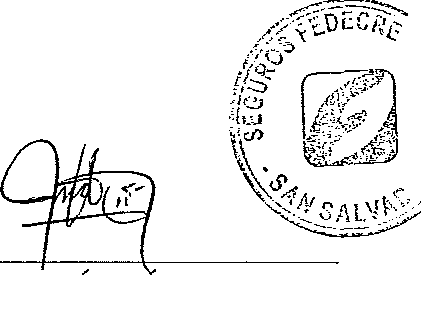 sancionatorio que dispone el artículo 160 de la LACAP para determinar el cometimiento o no durante la ejecución del contrato de la conducta tipificada como causal de inhabilitación en el artículo 158 Romano V literal b) de la LACAP relativa a la invocación de hechos falsos para obtener la adjudicación de la contratación. Se entenderá por comprobado el incumplimiento a la normativa por parte de la Dirección General de Inspección de Trabajo, si durante el trámite de re inspección se determina que hubo subsanación por haber cometido una infracción, o por el contrario si se remitiere a procedimiento sanciona torio y en éste último caso deberá finalizar el procedimiento para conocer la resolución final. CLÁUSULA DÉCIMA NOVENA: NOTIFICACIONES. Todas las notificaciones entre las partes referentes a la ejecución de este contrato, deberán hacerse por escrito y tendrán efecto a partii* de su recepción en las direcciones que a continuación se indican: para EL CONTRATANTE, Edificio Ministerio de Gobernación, Centro de Gobierno, San Salvador, y para EL CONTRATISTA. En fe de lo cual firmamos el presente contrato en la ciudad de San Salvador, a los diez días del mes de enero de dos mil venite.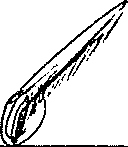 JORGE ARMANDO ALFARO QUINTANILLA EL CONTRATANTEMARIO ANDRES LOPEZ AMAYA SEGUROS FEDECREDITO, S.A.EL CONTRATISTA.